Your recent request for information is replicated below, together with our response.I would like you to provide information held which relates to the varuable speed cameras which are located on the south side of the Queensferry crossing, for a distance of 10 miles on each route.How many convictions for speeding have been issued in past 6 months.In terms of Section 17 of the Act, I can confirm that the information you have requested is not held by Police Scotland.By way of explanation, Police Scotland does not hold information on speeding convictions.You may wish to contact the Crown Office and Procurator Fiscals Service (COPFS) which holds conviction information for Scotland. A request can be submitted to COPFS via email using the following address foi@copfs.gsi.gov.ukPolice Scotland’s Safety Camera Unit holds information on the number of Conditional Offers of Fixed Penalty Notices, which are an alternative to prosecution and the number of Standard Prosecution Reports which are issued to drivers who are significantly exceeding the speed limit.Who makes the decision when these cameras reduce the speed below 70 miles per hour. Why these cameras currently reduce traffic speed to 40 miles per hour during day time hours, when there are no road works in progress or staff working on the roads affected.Why speeds are not changed back to normal speed limits or reassessed daily, to respond to unnecessary low speed limits being set.Whether there has been discussion on the impact on users and the frustrations that these cameras cause, leading to an increase in speeding fines and potential dangers caused by frustration.In response to questions 2, 3, 4 and 5, in terms of Section 17 of the Act, I can confirm that the information you have requested is not held by Police Scotland.By way of explanation, Police Scotland does not hold this information as it does not have any direct input into the processes around the setting of variable speed limits either automatically or by manual intervention. You may wish to direct this question to Transport Scotland who may be able to assist. They can be contacted via the following email address info@transport.gov.scotIf you require any further assistance, please contact us quoting the reference above.You can request a review of this response within the next 40 working days by email or by letter (Information Management - FOI, Police Scotland, Clyde Gateway, 2 French Street, Dalmarnock, G40 4EH).  Requests must include the reason for your dissatisfaction.If you remain dissatisfied following our review response, you can appeal to the Office of the Scottish Information Commissioner (OSIC) within 6 months - online, by email or by letter (OSIC, Kinburn Castle, Doubledykes Road, St Andrews, KY16 9DS).Following an OSIC appeal, you can appeal to the Court of Session on a point of law only. This response will be added to our Disclosure Log in seven days' time.Every effort has been taken to ensure our response is as accessible as possible. If you require this response to be provided in an alternative format, please let us know.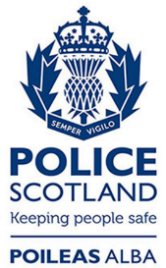 Freedom of Information ResponseOur reference:  FOI 23-2691Responded to:  12 December 2023